Красноярск 2023г.Региональный Чемпионат «Профессионалы» Красноярский край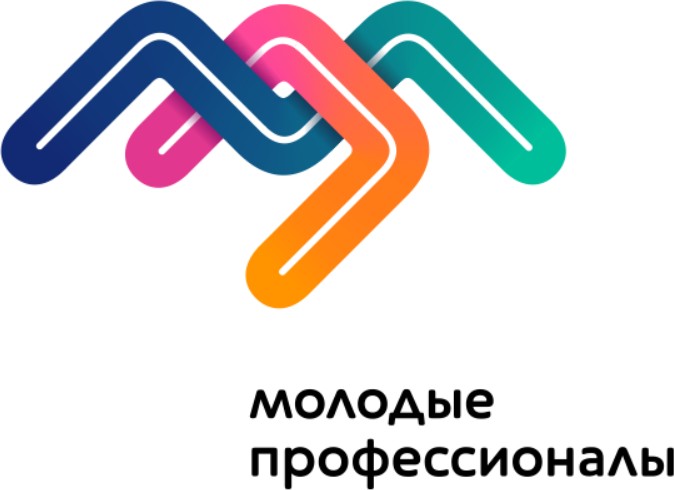 СогласованоГлавный эксперт в  компетенции"Плотницкое дело"_______________ А.В.Гасников  "______" ______________2023 г.КОНКУРСНОЕ ЗАДАНИЕкомпетенция ПЛОТНИЦКОЕ ДЕЛО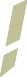 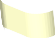 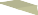 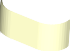 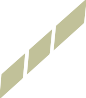 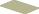 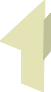 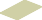 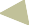 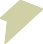 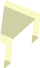 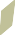 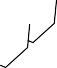 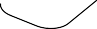 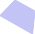 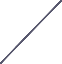 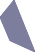 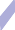 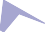 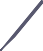 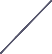 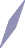 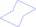 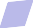 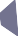 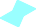 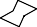 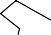 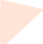 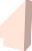 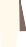 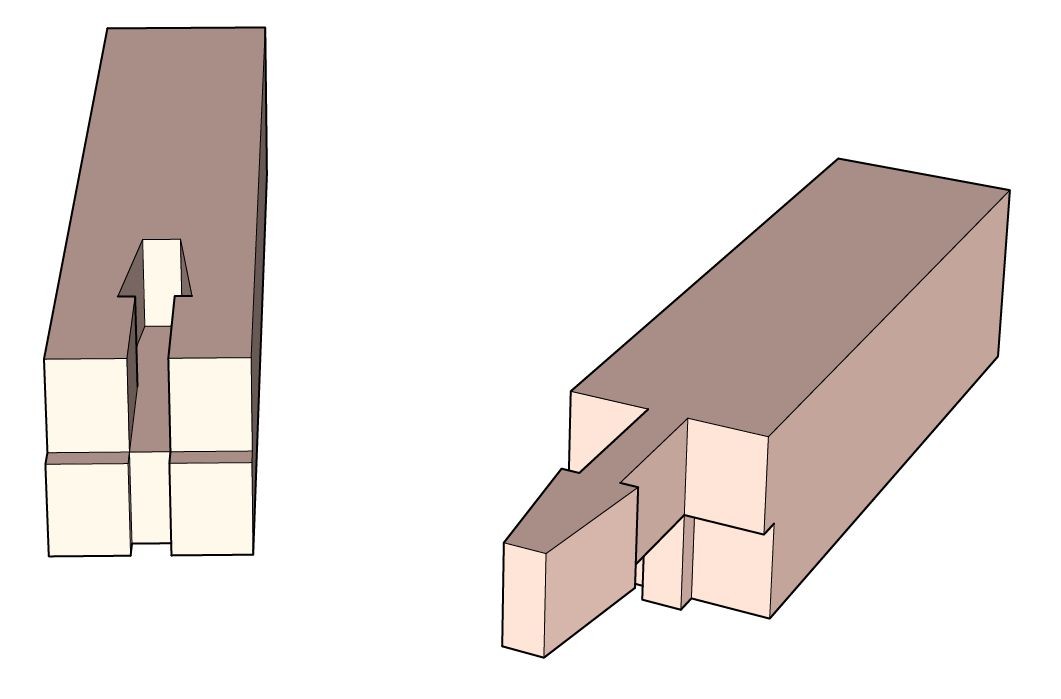                                                                                                                                                                       МОДУЛИ ЗАДАНИЯ И НЕОБХОДИМОЕ ВРЕМЯ Для их выполненияКОНКУРСНОЕ ЗАДАНИЕкомпетенция ПЛОТНИЦКОЕ ДЕЛО                                                                                                                                                                      МОДУЛИ ЗАДАНИЯ И НЕОБХОДИМОЕ ВРЕМЯ Для их выполнения